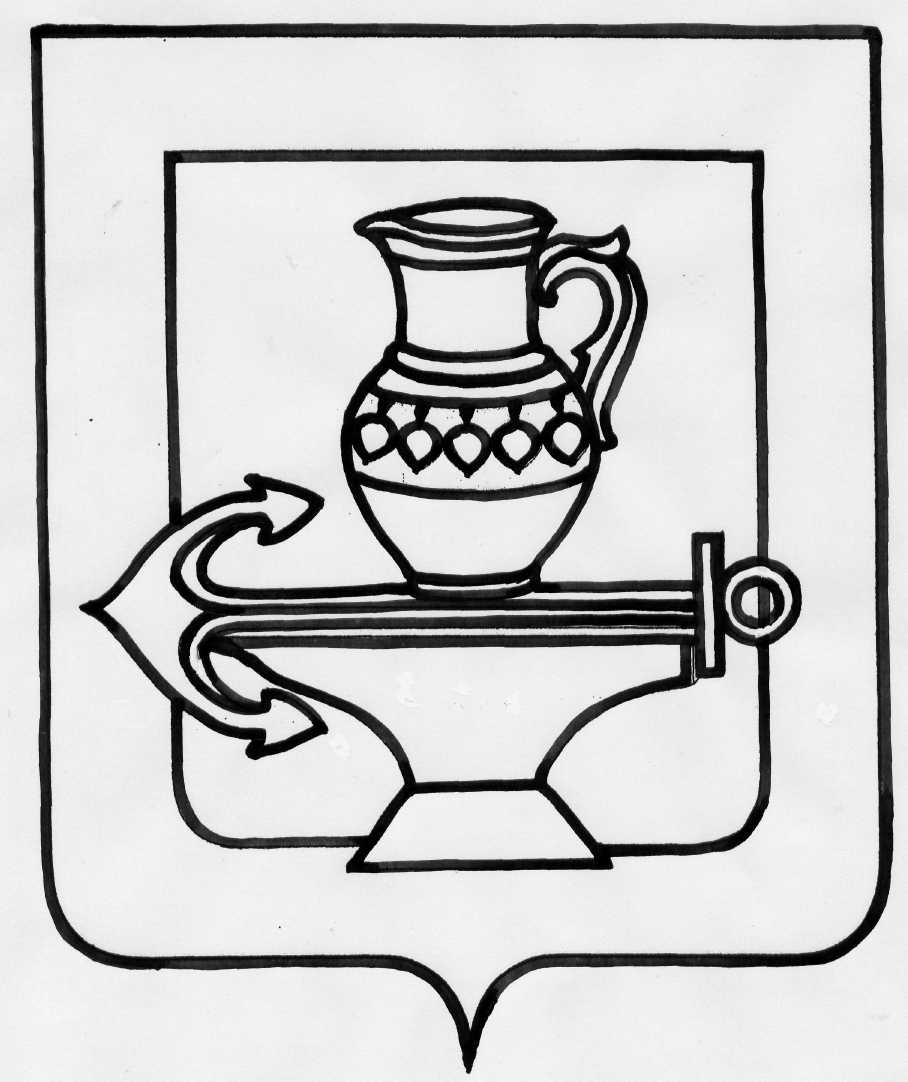 АДМИНИСТРАЦИЯ СЕЛЬСКОГО ПОСЕЛЕНИЯЛЕНИНСКИЙ СЕЛЬСОВЕТЛИПЕЦКОГО  МУНИЦИПАЛЬНОГО РАЙОНА ЛИПЕЦКОЙ ОБЛАСТИРАСПОРЯЖЕНИЕ10.10.2018г                                                                                                        № 51О назначении ответственного лица заорганизацию обработки персональныхданных и защите персональных данных вадминистрации сельского поселенияЛенинский сельсовет   В соответствии с требованиями Федерального закона «О персональных данных» № 152-ФЗ  от 27.07.2006 г., постановлением Правительства Российской Федерации № 687 от 15.09.2008 г. «Об утверждении Положения об особенностях обработки персональных данных, осуществляемой без использования средств автоматизации», постановлением Правительства Российской Федерации № 781 от 17.11.2007 г. «Об утверждении Положения об обеспечении безопасности персональных данных при их обработке в информационных системах персональных данных», Постановления Правительства РФ от 21.03.2012 г. №211 «Об утверждении перечня мер, направленных на обеспечение выполнения обязанностей, предусмотренных федеральным законом «О персональных данных» и принятыми в соответствии с ним нормативными правовыми актами, операторами, являющимися государственными или муниципальными органами» 
     1.Назначить ответственного за организацию обработки персональных данных и защите персональных данных в администрации сельского поселения Ленинский главного специалиста-эксперта администрации сельского поселения Ленинский сельсовет Аксенову Нину Николаевну.   2.Утвердить должностную инструкцию ответственного за организацию обработки персональных данных в администрации сельского поселения Ленинский сельсовет                      (приложение №1).   3.Утвердить образец обязательства служащего непосредственно осуществляющего обработку персональных данных, в случае расторжения с ним трудового договора (контракта) (приложение №2).   4. Разместить настоящее распоряжение на официальном сайте администрации сельского поселения Ленинский сельсовет Липецкого муниципального района.   5.Контроль за исполнением настоящего распоряжения оставляю за собой.Глава администрациисельского поселенияЛенинский сельсовет                                                                                                    О.В. Коротеев
                                                                                 Приложение №1
                                                                         к распоряжению администрации сельского поселения                                                                  Ленинский сельсовет Липецкого муниципального района                                                                                     Липецкой области от 10.10.2018 № 51
ДОЛЖНОСТНАЯ ИНСТРУКЦИЯ
лица, ответственного за организацию обработки персональных данных в администрации сельского поселения Ленинский сельсовет1. Общие положения     1.1. Настоящая должностная инструкция определяет права, обязанности и ответственность лица, ответственного за организацию обработки персональных данных в администрации сельского поселения Ленинский сельсовет (далее - ответственный за организацию обработки персональных данных).                                                  
     1.2.Ответственный за организацию обработки персональных данных назначается распоряжением администрации сельского поселения Ленинский сельсовет.
     1.3.Ответственный за организацию обработки персональных данных в своей деятельности руководствуется Федеральным законом от 27.07.2006 № 152-ФЗ «О персональных данных», нормативными правовыми актами администрации сельского поселения Ленинский сельсовет, настоящей должностной инструкцией.2. Должностные обязанности     2.1.Предоставляет субъекту персональных данных по его просьбе информацию.
     2.2.Осуществляет внутренний контроль за соблюдением требований законодательства Российской Федерации при обработке персональных данных в администрации сельского поселения Ленинский сельсовет, в том числе требований к защите персональных данных. 
     2.3.Доводит до сведения работников администрации сельского поселения Ленинский сельсовет положения законодательства Российской Федерации о персональных данных, локальных нормативных актов по вопросам обработки персональных данных, требований к защите персональных данных.
     2.4.Организует прием и обработку обращений и запросов субъектов персональных данных или их представителей и (или) осуществляет контроль за приемом и обработкой таких обращений и запросов.
     2.5.Разъясняет субъекту персональных данных юридические последствия отказа предоставления его персональных данных.3. Права    Для выполнения возложенных задач и функций ответственный за организацию обработки персональных данных наделяется следующими правами:
     3.1.Требовать от всех пользователей информационных систем персональных данных выполнения установленной технологии обработки персональных данных, инструкций и других нормативных правовых документов по обеспечению безопасности персональных данных.
     3.2.Участвовать в разработке мероприятий по совершенствованию безопасности персональных данных.
     3.3.Инициировать проведение служебных расследований по фактам нарушения установленных требований обеспечения информационной безопасности, несанкционированного доступа, утраты, порчи защищаемых персональных данных и технических средств из состава информационных систем. 
     3.4.Обращаться к главе администрации сельского поселения Ленинский сельсовет с предложением о приостановке процесса обработки персональных данных или отстранению от работы пользователя в случаях нарушения установленной технологии обработки персональных данных или нарушения режима конфиденциальности. 
     3.5.Давать свои предложения по совершенствованию организационных, технологических и технических мер защиты персональных данных в администрации сельского поселения Ленинский сельсовет.4. Ответственность   Ответственный за организацию обработки персональных данных, виновный в нарушении требований Федерального закона от 27.07.2006 № 152-ФЗ «О персональных данных» несет ответственность, предусмотренную законодательством Российской Федерации.С инструкцией ознакомлен (а):_________________                                                  ___________________________________ 
            дата                                                                                         подпись Ф.И.О.                                                                        Приложение № 2
                                                                  к распоряжению администрации сельского поселения Ленинский сельсовет Липецкого муниципального района                                                                        Липецкой области от 10.10.2018 № 51
Типовое обязательство муниципального служащего 
администрации сельского поселения Ленинский сельсовет, непосредственно осуществляющего обработку персональных данных, в случае расторжения с ним трудового договора (контракта) прекратить обработку персональных данных, ставших известными ему в связи с исполнением должностных обязанностей
Я, ___________________________________________________________________________
                                                             (фамилия, имя, отчество) _____________________________________________________________________________                                                                             (должность)   Проживающий(ая) по адресу: _______________________________________, предупрежден (а) о том, что на период исполнения мною должностных обязанностей по трудовому договору (контракту), заключенному между мною и администрацией сельского поселения Ленинский сельсовет, и предусматривающих работу с персональными данными, мне будет предоставлен доступ к указанной информации.   Добровольно принимаю на себя обязательства:
- не передавать (в любом виде) и не разглашать третьим лицам и работникам администрации сельского поселения Ленинский сельсовет, не имеющим на это право в силу выполняемых ими должностных обязанностей, информацию, содержащую персональные данные, которая мне доверена (будет доверена) или станет известной в связи с исполнением должностных обязанностей;- в случае попытки третьих лиц или работников администрации сельского поселения Ленинский сельсовет, не имеющих на это право, получить от меня информацию, содержащую персональные данные, немедленно сообщать об этом факте своему непосредственному начальнику или (в случае его отсутствия) вышестоящему руководителю;
- не использовать информацию, содержащую персональные данные с целью получения выгоды;
- выполнять требования закона и иных нормативных правовых актов Российской Федерации, а также внутренних документов, регламентирующих вопросы защиты интересов субъектов персональных данных, порядка обработки и защиты персональных данных;
- в случае моего увольнения все материальные носители сведений, содержащих персональные данные (документы, копии документов, дискеты, диски, магнитные ленты, распечатки на принтерах, кино- фото негативы и позитивы, черновики и др.), которые находились в моем распоряжении в связи с выполнением мною служебных обязанностей вовремя работы в администрации сельского поселения Ленинский сельсовет, передать Главе (заместителю главы) сельского поселения Ленинский сельсовет, под роспись;
- об утрате или недостаче материальных носителей сведений, содержащих персональные данные и о других фактах, которые могут привести к разглашению персональных данных, а также о причинах и условиях возможной утечки информации, немедленно сообщать Главе сельского поселения Ленинский сельсовет;
- не производить преднамеренных действий, нарушающих достоверность, целостность или конфиденциальность персональных данных, хранимых и обрабатываемых с использованием автоматизированной информационной системы.
   До моего сведения также доведены с разъяснениями соответствующие положения по обеспечению сохранности персональных данных автоматизированной информационной системы.
   Обязуюсь прекратить обработку персональных данных, ставших известными мне в связи с исполнением должностных обязанностей, в случае расторжения со мной трудового договора (контракта), освобождения меня от замещаемой должности и увольнения с муниципальной службы. 
   В соответствии со статьей 7 Федерального закона от 27.07.2006 № 152-ФЗ «О персональных данных» я уведомлен(а) о том, что персональные данные являются конфиденциальной информацией и я обязан(а) не раскрывать третьим лицам и не распространять персональные данные без согласия субъекта персональных данных, ставших известными мне в связи с исполнением должностных обязанностей. 
Ответственность, предусмотренная Федеральным законом от 27.07.2006 № 152-ФЗ «О персональных данных» и другими федеральными законами, мне разъяснена.______________________ ____________________ _______________________
                (дата)                                                (подпись)                                           (расшифровка подписи)